Fiche pédagogique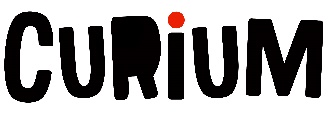 Titre : Big data!Magazine CURIUM, mars 2020Pages 12 à 19Big data est un grand dossier qui traite des données massives produites par le monde informatique, l’utilisation qu’on en fait ainsi que les innovations et les dérives possibles. Afin de ne pas t’y perdre, je t’invite à lire chaque section numérotée et à te demander quelle est l’information principale à retenir pour chacune. En d’autres mots, quelle est l’idée la plus importante de la section ?Pour les sections 1 à 3, sers-toi de ces exemples afin de bien comprendre la tâche.Quand on dit méga, on veut dire… MÉGA !Depuis les années 1980, le volume des mégadonnées (BiG DATA) emmagasiné sur des serveurs double tous les 40 mois pour atteindre un nombre gigantesque calculé en zettaoctets.Des mégadonnées à l’intelligence artificielle, il n’y a qu’un pas…L’intelligence artificielle permet de trier, de regrouper et de comparer les mégadonnées pour en extraire des informations qui seraient inaccessibles à l’humain. Qui sont les poids lourds des mégadonnées ?Des entreprises expertes, comme Netfilx ou Apple, analysent les données des utilisateurs pour leur suggérer ou créer du contenu en lien avec leurs goûts ou même analyser leurs déplacements, leurs mouvements et les localiser en cas d’urgence.Pour les sections 4 et 5, fais le meilleur choix parmi ceux proposés.Avec de grands pouvoirs…Amazon est un joueur majeur de la vente en ligne.Le scandale Cambridge Analytica a éclaboussé l’entreprise de Mark Zuckerberg. Les géants de la vente en ligne ont de grands pouvoirs d’influence sur leurs clients et cela peut mener à des dérives comme le scandale Cambridge Analytica.… viennent de grandes responsabilités !Le scandale Cambridge Analytica a éveillé le public sur les dangers du partage de données et a mené à la Déclaration de Montréal pour un développement responsable de l’intelligence artificielle qui vise à éviter les dérapages.On s’est demandé si c’était une bonne idée d’exploiter les mégadonnées.Les experts s’entendent pour dire que le scandale de Cambridge Analytica est un épisode sombre pour le monde informatique.Pour les sections 6 et 7, lance-toi et tente de trouver ou de formuler l’idée principale. Ce qui se passe dans le frigo… ne reste pas souvent dans le frigo.Est-ce qu’on peut voler mes données ?Cette fiche pédagogique a été réalisée par l’équipe de recherche ADEL (Apprenants en difficulté et littératie) de l’UQAM, en collaboration avec le magazine Les Débrouillards. Dans le contexte de la fermeture des écoles en lien avec la pandémie, elle vise à fournir aux enseignants des outils pour aider les élèves à conserver leurs acquis en compréhension de lecture. 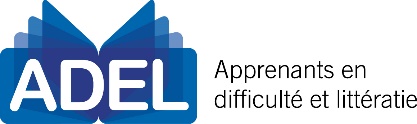 